Cel ćwiczenia:	Zapoznanie się z budową, parametrami i zasadą działania przerzutników bistabilnych, wykonanych w technologii TTL.Wykaz zagadnień niezbędnych do przygotowania się do ćwiczenia:struktura i działanie przerzutników: , RSstruktura i działanie przerzutników JK, D i T,parametry dynamiczne przerzutników,pomiary parametrów układów za pomocą oscyloskopu,struktura i działanie liczników zbudowanych na przerzutnikach.Zadanie 1Zbadaj przerzutnik D – opisz jego działanie za pomocą tablicy przejść i przebiegów  czasowych: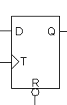 tablica przejść     przebiegi czasowe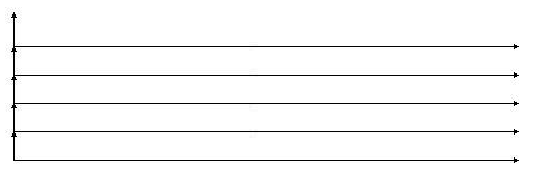 Zadanie 2Zbadaj przerzutnik JK – opisz jego działanie za pomocą tablicy przejść i przebiegów  czasowych: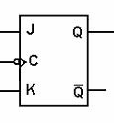 tablica przejść przebiegi czasoweZadanie 3Zrealizować przerzutnik  - podstawowe ogniwo pamiętające oraz opisać jego działanie za pomocą tabeli stanów i wykresów czasowych.schemat: tabela stanów:  przebiegi czasowe: Zadanie 4Zaobserwuj przebiegi, a następnie pomierz czas propagacji od wejścia C do wyjścia Q  przerzutnika  JK:	a) schemat układu pomiarowego: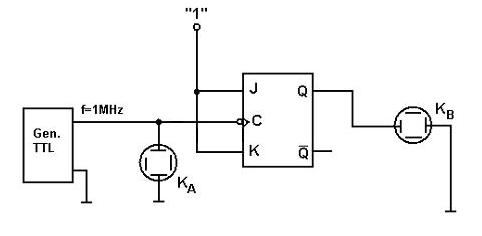 b) narysuj oscylogram:     t PLH =  ..............µs     t PHL =  ..............µs     tP=..............µsZadanie 5	Zaobserwuj przebiegi, a następnie pomierz czas propagacji od wejścia C do wyjścia Q przerzutnika  D:	a) narysuj schemat układu pomiarowego:b) narysuj oscylogram:t PLH =  ..............µst PHL =  ..............µs tP=..............µsZadanie 6zbuduj na przerzutnikach D licznik asynchroniczny mod 8 zliczający w przód, narysuj schemat układu połączeń, zapisz tabelę stanów i narysuj przebiegi:zbuduj na przerzutnikach D licznik asynchroniczny mod 8 zliczający w tył, narysuj schemat układu połączeń, zapisz tabelę stanów i narysuj przebiegi:Zadanie 7zbuduj na przerzutnikach JK licznik asynchroniczny mod 16 zliczający w przód, narysuj schemat układu połączeń, zapisz tabelę stanów i narysuj przebiegi:zbuduj na bazie powyższego układu licznik o skróconym cyklu zliczania i sprawdź jego działanie. Narysuj schemat układu połączeń.WNIOSKI I SPOSTRZEŻENIA:PRACOWNIA ELEKTRYCZNA I ELEKTRONICZNAPRACOWNIA ELEKTRYCZNA I ELEKTRONICZNAPRACOWNIA ELEKTRYCZNA I ELEKTRONICZNAPRACOWNIA ELEKTRYCZNA I ELEKTRONICZNATemat: Badanie przerzutników bistabilnych Temat: Badanie przerzutników bistabilnych 1…………………………………………2…………………………………………3…………………………………………1…………………………………………2…………………………………………3…………………………………………KLASA:GRUPA:DATA:OCENA:DJKNrQCQBQANrQCQBQANrQDQCQBQA